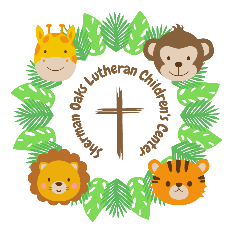 SHERMAN OAKS LUTHERAN CHILDREN’S CENTER14847 Dickens Street, Sherman Oaks CA 91403      Phone: 818-784-9480www.solpreschool.comSOLCC SUMMER CAMP REGISTRATION FORMCHILD’S NAME						DATE OF BIRTH:			 M____ F____Mom: ______________________________ Cell Phone:				    other:     			Dad: 					            Cell Phone:                 		                other:			 Street Address 					            City________________________ Zip___________Mom’s E-mail Address_________________________________________________________________Dad’s Email Address 						____________________________________Schedule requested: 	 _____Half Day 8:00-1:00	____3/4 Day 7:00-3:30 	____Full Day 7:00-6:00____ Monday        ____ Tuesday         ____ Wednesday       ____ Thursday       ____ Friday (3-day schedules cannot be consecutive days.)For the summer session there is an activity fee of $200due when registering for Summer Camp.2024-2025 TUITION RATES  EXTRA TIME:	Half Day	$85.00		EXTENDED TIME:	1:00-3:30	$50.00						¾ Day		$105.00				3:30-6:00	$50.00			Full Day	$125.00				1:00-6:00	$85.00		LATE PICK-UP FEES:  $10.00 per half hour or any portion thereof up to 6:00 p.m.After 6:00 p.m. late fees will accrue at $2.00 per minute.Parent’s Signature ______________________________________________  Date _________________Office use: Fee paid $		Check #			Date 			   Rec’d by 			FULL DAY7:00 am - 6:00 pm¾ DAY7:00 am - 3:30 pmHALF DAY8:30 am - 1:00 pm5 DAYS$1450 $1285 $1050 4 DAYS$1260 $1135 $930 3 DAYS$1075 $1000 $795 2 DAYS$850$795 $635 